Solicitud de registro al Padrón de Proveedores del Poder Ejecutivo del Estado de Campeche. Persona MoralLic. Concepción Chávez Ramos Directora General de Recursos MaterialesPresente.Por medio de la presente, el (la) C.        representante legal de la empresa          solicito la          al Padrón de Proveedores del Poder Ejecutivo del Estado de Campeche, teniendo pleno conocimiento de que el artículo 69 de la Ley General de Responsabilidades Administrativas, indica que será responsable de utilización de información falsa el particular que presente documentación o información falsa o alterada, o simule el cumplimiento de requisitos o reglas establecidos en los procedimientos administrativos, con el propósito de lograr una autorización, un beneficio, una ventaja o de perjudicar a persona alguna.Manifiesto también que no tiene contrato alguno rescindido por la Federación, Entidades Federativas ni Municipios y que no se encuentra en los supuestos señalados en los artículos 11 de la Ley de Adquisiciones, Arrendamientos y Prestación de Servicios Relacionados con Bienes Muebles del Estado de Campeche, 42 del Código Fiscal del Estado de Campeche, o 32 D del Código Fiscal de la Federación.Estoy consciente de que el registro de proveedor, podrá ser cancelado en el momento de caer en algún supuesto del artículo 17 de la Ley de Adquisiciones, Arrendamientos y Prestación de Servicios Relacionados con Bienes Muebles del Estado de Campeche.Datos generales de la empresa.Domicilio fiscal:     .Número Telefónico:      .  Ext.:     .    Correo electrónico:      .   Página web:     .RFC:       .		No. de Registro Patronal IMSS:        .No. y nombre de la Cámara a la que pertenece:      .Datos del que suscribe.Número Telefónico:      .  Ext.:     .    Correo electrónico:      .Actividad económica deberá ser acorde a la descrita en su registro federal de contribuyentes.1.-      .2.-      .3.-      .Siendo los principales clientes o contratos celebrados con terceros en los últimos doce meses:	Nombre o razón social1.-       .2.-       .3.-       .Monto aproximado de sus ventas obtenidas durante los últimos doce meses:         Expreso mi consentimiento en que la Dirección General de Recursos Materiales, verifique en cualquier tiempo la información proporcionada con motivo de la presente solicitud.Bajo protesta de decir verdad manifiesto que tengo las facultades y la personalidad jurídica para autorizar como lo hago en este momento para que la Secretaría de Administración y Finanzas del Poder Ejecutivo del Estado de Campeche, publique en las páginas de internet y portales correspondientes, los datos de la persona moral que represento, como son razón social, teléfono, domicilio, correo electrónico y el tipo de servicios que presta o bienes que ofrece, entre otros; conforme a lo establecido por los artículos 70 fracción XXXII y 120 de la Ley General de Transparencia y Acceso a la Información Pública.CONTROL INTERNO DE LA DOCUMENTACIÓN PRESENTADA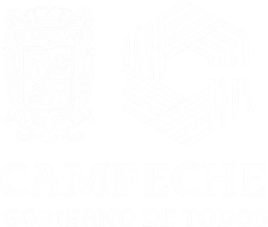 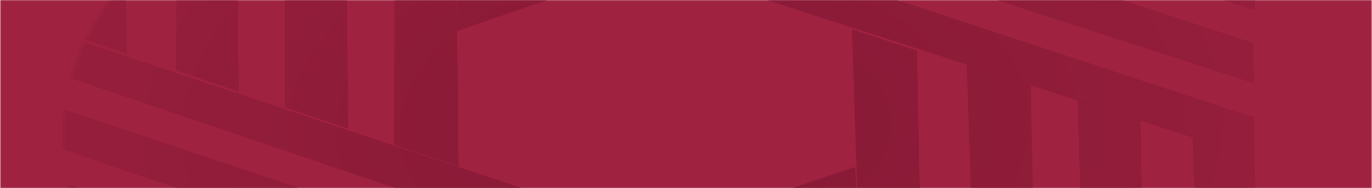 ____ Escritura Constitutiva.____ Modificaciones a la Escritura Constitutiva.____ Identificación oficial con fotografía, del Representante Legal, vigente.____ Instrumento notarial que acredite su personalidad.____ Constancia de Situación Fiscal, actualizada.____ Comprobante domiciliario catastral (Proveedor del Estado de Campeche).____ Comprobante domiciliario recibo de luz o teléfono (Proveedor Foráneo)____ Formato 32 D positivo vigente.____ Opinión de cumplimiento del IMSS, positiva vigente.____ Impuesto sobre nómina (3%) e impuesto adicional (33%) del mes         inmediato anterior, en caso de ser proveedor del Estado.____ Escrito dirigido a la Lic. Concepción Chávez Ramos, Directora General de esta unidad administrativa, expresando los motivos por los cuales no presenta la documentación con relación a las obligaciones obrero -patronales.____ Estados Financieros del mes inmediato anterior debidamente firmados.____ Cédula Profesional del Contador.____ Formato DGRM-01.  ____ Formato abono a cuenta de cheques.____ Caratula del estado de cuenta, del mes inmediato anterior.Aviso de Privacidad Simplificado“Base de Datos Personales del Padrón de Proveedores de la Administración Pública Estatal”¿Quién es el Responsable de mis datos personales?La Secretaría de Administración y Finanzas del Poder Ejecutivo del Estado de Campeche, por conducto de la Dirección de Adquisiciones, es la autoridad responsable sobre el uso, tratamiento y protección de sus Datos Personales y, en consecuencia, mantener el control y disposición de ellos, conforme a lo establecido en la Ley de Protección de Datos Personales en Posesión de Sujetos Obligados del Estado de Campeche.¿Para qué serán usados mis datos personales?Sus Datos Personales serán utilizados con la finalidad de registrar a los proveedores de bienes, arrendamientos y servicios de las dependencias y entidades, a fin de integrar el Padrón de Proveedores de la Administración Pública Estatal y sus unidades administrativas que cuenten con atribuciones para realizar procedimientos de contratación de bienes, arrendamientos y servicios, así como las entidades de fiscalización federal o estatal y auditoria externa.¿Se podrán transferir mis datos personales a terceros interesados?Sus Datos Personales no podrán ser transmitidos sin su consentimiento expreso, excepto la versión pública del Catálogo del Padrón de Proveedores del Poder Ejecutivo del Estado de Campeche.¿Cómo puedo acceder, corregir, cancelar o negarme al uso de mis datos personales?Puede manifestar sus comentarios, observaciones o dudas respecto al tratamiento de sus datos personales y ejercer su derecho de Acceso, Rectificación, Cancelación y Oposición, así como la revocación del consentimiento que haya otorgado, por escrito en la Unidad de Transparencia de la Secretaría de Administración y Finanzas ubicada en Calle 8 No. 325 Edificio Lavalle, Planta Baja (a lado de los cajeros automáticos), Colonia Centro, San Francisco de Campeche, Campeche, a través del correo siguiente: transparencia_safin@campeche.gob.mx o si lo prefiere en la Plataforma Nacional de Transparencia en el siguiente hipervínculo de internet: http://www.plataformadetransparencia.org.mx.¿Dónde puedo consultar más información?Para más información, usted puede consultar el Aviso de Privacidad Integral, en la siguiente dirección electrónica: https://safin.campeche.gob.mx/privacidad o directamente en la Dirección de Adquisiciones de la Secretaría de Administración y Finanzas ubicada en Calle 8 No. 325 Edificio Lavalle, Planta Baja, Colonia Centro, San Francisco de Campeche, Campeche.Aviso de Privacidad Simplificado“Base de Datos Personales del Padrón de Proveedores de la Administración Pública Estatal”¿Quién es el Responsable de mis datos personales?La Secretaría de Administración y Finanzas del Poder Ejecutivo del Estado de Campeche, por conducto de la Dirección de Adquisiciones, es la autoridad responsable sobre el uso, tratamiento y protección de sus Datos Personales y, en consecuencia, mantener el control y disposición de ellos, conforme a lo establecido en la Ley de Protección de Datos Personales en Posesión de Sujetos Obligados del Estado de Campeche.¿Para qué serán usados mis datos personales?Sus Datos Personales serán utilizados con la finalidad de registrar a los proveedores de bienes, arrendamientos y servicios de las dependencias y entidades, a fin de integrar el Padrón de Proveedores de la Administración Pública Estatal y sus unidades administrativas que cuenten con atribuciones para realizar procedimientos de contratación de bienes, arrendamientos y servicios, así como las entidades de fiscalización federal o estatal y auditoria externa.¿Se podrán transferir mis datos personales a terceros interesados?Sus Datos Personales no podrán ser transmitidos sin su consentimiento expreso, excepto la versión pública del Catálogo del Padrón de Proveedores del Poder Ejecutivo del Estado de Campeche.¿Cómo puedo acceder, corregir, cancelar o negarme al uso de mis datos personales?Puede manifestar sus comentarios, observaciones o dudas respecto al tratamiento de sus datos personales y ejercer su derecho de Acceso, Rectificación, Cancelación y Oposición, así como la revocación del consentimiento que haya otorgado, por escrito en la Unidad de Transparencia de la Secretaría de Administración y Finanzas ubicada en Calle 8 No. 325 Edificio Lavalle, Planta Baja (a lado de los cajeros automáticos), Colonia Centro, San Francisco de Campeche, Campeche, a través del correo siguiente: transparencia_safin@campeche.gob.mx o si lo prefiere en la Plataforma Nacional de Transparencia en el siguiente hipervínculo de internet: http://www.plataformadetransparencia.org.mx.¿Dónde puedo consultar más información?Para más información, usted puede consultar el Aviso de Privacidad Integral, en la siguiente dirección electrónica: https://safin.campeche.gob.mx/privacidad o directamente en la Dirección de Adquisiciones de la Secretaría de Administración y Finanzas ubicada en Calle 8 No. 325 Edificio Lavalle, Planta Baja, Colonia Centro, San Francisco de Campeche, Campeche.